2023 年 4 月 | 第 1 页，共 3 页什么是肝炎？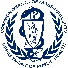 肝炎是肝脏发炎。肝脏在发炎时会肿胀和疼痛。在严重的肝炎病例中，肝脏会停止运作，从而危及生命。 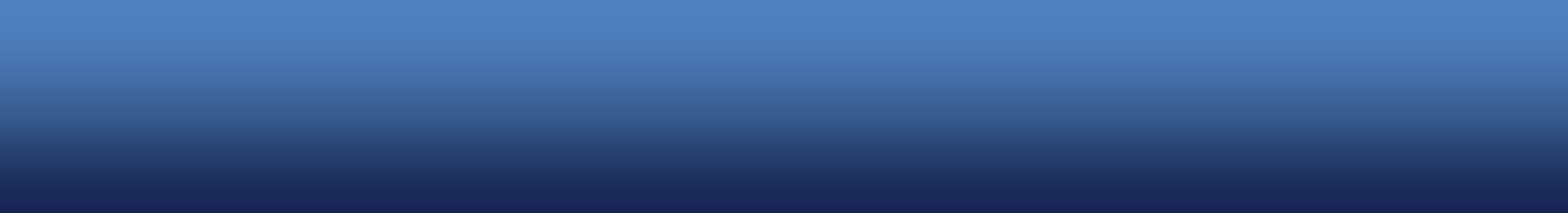 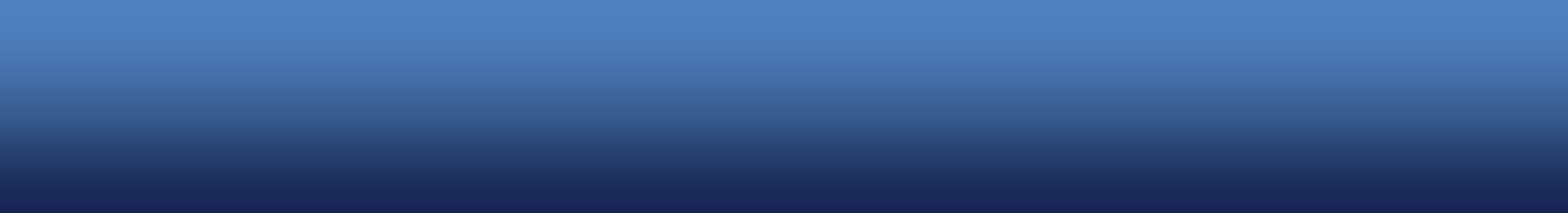 肝炎有多种病因，包括病毒（一种病菌类型）、药物、化学品和酒精；人体自身的免疫系统甚至也会攻击肝脏。在美国，最常见的病毒性肝炎类型是甲型肝炎、乙型肝炎和丙型肝炎。这些病毒之间存在很大差异，但都具有传染性，并可能导致类似的症状。它们的传播方式、感染持续时间和治疗方法都有所不同。医疗保健提供者可以通过血液检测来判断甲型、乙型和丙型肝炎病毒感染。什么是乙型肝炎？乙型肝炎是由乙型肝炎病毒引起的肝脏感染。大多数乙型肝炎患者都能痊愈，并且再也不会感染。但是，约有 10% 的成年人在感染乙型肝炎后会转为慢性（长期）感染，并可能传播给其他人（即携带者）。慢性乙型肝炎是严重的疾病，可导致肝硬化（肝脏结疤）和/或肝癌。感染时年龄越小，越有可能发展为慢性感染和严重肝病。我们有预防乙型肝炎感染的疫苗。传播方式乙型肝炎病毒的传播是通过直接接触感染者的血液、精液、阴道分泌物和其他体液。病毒具有很强的传染性，很容易通过皮肤破损处或粘膜（鼻、口、眼）传播。传播途径包括：跟感染者有性接触直接接触受感染的血液，包括共用针头注射药物或其他带有血液的药物注射器具共用可能带有血迹的个人物品，如牙刷、剃须刀、注射器或血糖监测仪等直接接触感染者的开放性溃疡感染病毒的孕妇在分娩时将病毒传染给婴儿。乙型肝炎病毒不会通过拥抱等偶然接触、打喷嚏、咳嗽或分享食物和饮料传播。乙型肝炎也不会通过母乳喂养传播。2023 年 4 月 | 第 2 页，共 3 页乙型肝炎的症状是什么？许多成年人几乎没有症状，也不知道自己已经感染。乙型肝炎的症状可能包括疲倦、食欲不振、胃痛、恶心和腹泻。乙型肝炎还会导致黄疸（表现为皮肤和眼睛发黄，尿液呈深色），以及粘土色或灰色粪便。在接触该病毒后，症状可能短则六周、长则六个月出现。慢性乙型肝炎的症状可能在感染 20 到 30 年后才开始出现。乙型肝炎病毒对肝脏的损害会导致与急性感染类似的症状，并可能指示肝脏损伤、肝脏结疤（肝硬化）、肝功能衰竭甚至肝癌。如何知道自己是否感染了乙型肝炎？乙型肝炎可通过血液检测诊断。这些血液检测可以区分近期感染与慢性感染，以及当前感染与过去感染。所有年满 18 岁者一生应至少接受一次乙型肝炎感染检测。某些人应更频繁地接受检测。如何治疗乙型肝炎？大多数急性或新发乙型肝炎感染者无需治疗即可好转。慢性乙型肝炎感染者可以使用抗病毒药物进行治疗，帮助他们保持健康。乙型肝炎患者应避免饮酒或服用任何对肝脏有害的药物或膳食补充剂。可能还会建议接种甲型肝炎疫苗。向医生咨询治疗方案和保护肝脏的措施。如何预防乙型肝炎？预防乙型肝炎感染的最佳方法是接种疫苗。所有不满 60 岁者都应该接种疫苗，年满 60 岁者如有乙型肝炎感染风险因素也应该接种疫苗。风险因素包括：慢性肝病HIV（艾滋病病毒）感染性接触风险（例如，乙型肝炎患者的性伴侣、有多个性伴侣的人、男男性行为者）注射药物接触血液的风险（例如，乙型肝炎患者的家庭接触者、从事医疗保健或公共安全工作可能接触血液的人、接受透析的人）监禁在乙型肝炎高发国家旅行乙型肝炎疫苗通常接种 3 剂，但也有 2 剂的成人疫苗。2023 年 4 月 | 第 3 页，共 3 页是否任何人都需要接种乙型肝炎疫苗？在麻省，持证托儿所或学前班的所有儿童，以及幼儿园至 12 年级的所有学生都必须接种乙型肝炎疫苗。30 岁以下的全日制大学生和研究生以及健康科学专业的在校学生也必须接种疫苗。3 剂系列和 2 剂系列均可满足这些要求。私人雇主必须为在工作中可能接触血液和体液的员工（如医疗保健工作者）提供疫苗。如果我暴露于乙型肝炎，我该怎么办？在暴露后尽快联系您的医疗保健提供者。如果您没有接种过疫苗或接种不完全，则应尽快注射乙型肝炎免疫球蛋白 (HBIG)（并开始或完成系列疫苗接种）。HBIG 可提供针对乙型肝炎病毒的短期保护。如果在暴露后不久（七天内）注射，那么 HBIG 对预防乙型肝炎感染的有效率为 70-75%。可同时接种乙型肝炎疫苗，以获得长期保护。您在哪里可以获得更多信息？您的医生、护士或医疗保健诊所疾病控制与预防中心 (CDC) 网站：http://www.cdc.gov/hepatitis您的当地健康委员会（列在电话簿“政府”项下）麻省公共卫生部 (MDPH) 流行病学处，电话 (617) 983-6800